Пояснювальна запискадо проекту рішення районної радиТехнічна документація з нормативної грошової оцінки земельної ділянки                площею – 2,0000 га, яка знаходиться у власності гр. Сокола Івана Васильовича, для ведення особистого селянського господарства, за адресою: 20440, Черкаська область, Тальнівський район, адмінмежі Глибочківської сільської ради, за межами населеного пункту.            Даний проект вноситься за дорученням голови районної державної адміністрації згідно заяви гр. Сокола І.В. проектом передбачається затвердження технічної документації з нормативної грошової оцінки земельної ділянки площею – 2,0000 га, яка знаходиться у власності гр. Сокола Івана Васильовича, для ведення особистого селянського господарства, за адресою: 20440, Черкаська область, Тальнівський район, адмінмежі Глибочківської сільської ради, за межами населеного пункту, кадастровий номер 7124081600:01:001:0741.                  Нормативна грошова оцінка земельної ділянки, що надана у власність                   гр.  Соколу Івану Васильовичу, розглянута та затверджена Тальнівською районною радою, може бути використана для визначення  розміру земельного податку, орендної плати, державного мита при міні.Начальник Відділу у Тальнівському районі							                  Сикалов Г.А. ПРОТОКОЛ                                                       п і д г о т о в к и    п р о е к т у    рішення   районної  ради6. Результати  погодження проекту особами, яким доручено супроводжувати проект в органах районної ради(загальний строк погодження суб’єктами, яких він стосується, 1-3 робочих днів)7.Результати правової експертизи в районній раді8.Рішення районної ради від “___”__________________20____        № ___Начальник організаційного відділувиконавчого апарату районної ради                                        _________________                                                                                                                    підпис__________ №                                                       На _________від__________                                             							Голові Тальнівської                                                                                 районної радиЛюбомській В.О.                    Про внесення на розгляд  районної ради проекту рішення “Про  затвердження  технічної документації з нормативної грошової оцінки земельної ділянки  площею – 2,0000 га, яка знаходиться у власності гр. Сокола І.В., для ведення особистого селянського господарства, за адресою: 20440, Черкаська область, Тальнівський район,адмінмежі Глибочківської сільської ради, за межами населеного пункту” 	       Районна  державна адміністрація направляє для розгляду на наступній сесії проект рішення районної ради “Про затвердження  технічної документації з нормативної грошової оцінки земельної ділянки площею – 2,0000 га, яка знаходиться у власності гр. Сокола І.В., для ведення особистого селянського господарства, за адресою: 20440, Черкаська область, Тальнівський район, адмінмежі Глибочківської сільської ради, за межами населеного пункту, кадастровий номер 7124081600:01:001:0741» та доручає представляти його на пленарному засіданні та супроводжувати проект в органах районної ради, готувати необхідні матеріали – Начальнику Відділу у Тальнівському районі Головного управління Держгеокадастру у Черкаській області Сикалову Геннадію Анатолійовичу.У зв’язку з вище викладеним, прошу надати можливість вказаній посадовій особі брати участь при розгляді проекту постійними комісіями та отримувати необхідну інформацію щодо його проходження.Даний проект рішення оприлюднено на офіційному сайті http://talnern.gov.ua        __.__.2017 року.Додаток:       1. Проект рішення на 1 аркуші.                      2. Пояснююча записка на 1 аркуші.                      3. Протокол підготовки проекту рішення на 1 аркуші.                      4. Покажчик розсилки на 1 аркуші.	            5. Всього додаток на 4 аркушах.Голова 				                                                  В.Клименко	Сикалов Г.А.  3 10 75Покажчик розсилки рішення Тальнівської районної радивід «       »               2017 року  №             /______     Покажчик розсилки підготовлено: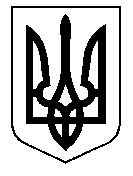 ТАЛЬНІВСЬКА РАЙОННА РАДАЧеркаської областіР  І  Ш  Е  Н  Н  Я___________                                                                                        № ________Про затвердження технічної документації з нормативної грошової оцінки земельної ділянки площею 2,0000 га, яка знаходиться у власності гр. Сокола Івана Васильовича, для ведення особистого селянського господарства, яка розміщена в адмінмежах Глибочківської сільської ради за межами населеного пунктуВідповідно до статті 10 Земельного кодексу України та пункту 21 частини 1 статті 43, статті 59 Закону України «Про місцеве самоврядування в Україні», статті 23 Закону України «Про оцінку земель», Методики нормативно-грошової оцінки земель сільськогосподарського призначення, затвердженої постановою Кабінету міністрів України № 831 від 16.11.2016, розглянувши заяву Сокола Івана Васильовича та технічну документацію з нормативної грошової оцінки земельної ділянки площею 2,0000 га, розроблену ТОВ «Земельно-кадастрове бюро», враховуючи позитивний висновок державної експертизи землевпорядної документації від 15.09.2017 року № 2235-17 та постійної комісії районної ради з питань агропромислового розвитку та природних ресурсів, районна рада  ВИРІШИЛА:          1. Затвердити технічну документацію з нормативної грошової оцінки  земельної ділянки площею – 2,0000 га, яка знаходиться у власності гр. Сокола Івана Васильовича, для ведення особистого селянського господарства, за адресою: 20440, Черкаська область, Тальнівський район, адмінмежі Глибочківської сільської ради, за межами населеного пункту.Взяти до відома, що: 2.1. Вартість земельної ділянки  з урахуванням коефіцієнта індексації 1,000 на дату оцінки 07 вересня 2017 року становить 76 190,00 грн. (сімдесят шість тисяч сто дев’яносто гривень 00 копійок).             2.2.   Кадастровий номер земельної ділянки 7124081600:01:001:0741.                      3. Технічну документацію з нормативної грошової оцінки земельної ділянки передати на зберігання у Відділ у Тальнівському районі Головного управління Держгеокадастру у Черкаській області.        4. Контроль за виконанням рішення покласти на постійну комісію районної ради з питань агропромислового розвитку та природних ресурсів.Голова районної ради                                                                            В. Любомська     1.Назва проектуПро затвердження технічної документації з нормативної грошової оцінки земельної ділянки площею – 2,0000 га, яка знаходиться у власності гр. Сокола І.В., для ведення особистого селянського господарства, за адресою: 20440, Черкаська область, Тальнівський район, адмінмежі Глибочківської сільської ради, за межами населеного пунктуПро затвердження технічної документації з нормативної грошової оцінки земельної ділянки площею – 2,0000 га, яка знаходиться у власності гр. Сокола І.В., для ведення особистого селянського господарства, за адресою: 20440, Черкаська область, Тальнівський район, адмінмежі Глибочківської сільської ради, за межами населеного пункту2.Підготовка проекту з д і й с н ю є т ь с яза власною ініціативоюза дорученням   від ___________ № ______________/01-02                            посада,  прізвище, ініціали, дата і номер документа з прямим                            дорученнямза власною ініціативоюза дорученням   від ___________ № ______________/01-02                            посада,  прізвище, ініціали, дата і номер документа з прямим                            дорученням3.Суб‘єкт правової ініціативи(головний розробник)Начальник Відділу у Тальнівському районі Сикалов Г.А.посада, прізвище і ініціали керівника управління, відділу, який готує проектНачальник Відділу у Тальнівському районі Сикалов Г.А.посада, прізвище і ініціали керівника управління, відділу, який готує проект4Відповідальним за підготовку проекту  п р и з н а ч е н оПровідний спеціаліст Відділу у Тальнівському районі Білоус Ю.П.посада, прізвище і ініціали, телефон працівника, якому доручено безпосередню підготовкуПровідний спеціаліст Відділу у Тальнівському районі Білоус Ю.П.посада, прізвище і ініціали, телефон працівника, якому доручено безпосередню підготовку5.Проект галузевому законодавству і відомчим нормативним актам                                               в і д п о в і д а є                                           ___________________________________________віза, прізвище особи, що відповідає за правове                                                                                                                                                              забезпечення в управлінні, відділі або керівника, датаПроект галузевому законодавству і відомчим нормативним актам                                               в і д п о в і д а є                                           ___________________________________________віза, прізвище особи, що відповідає за правове                                                                                                                                                              забезпечення в управлінні, відділі або керівника, датаПроект галузевому законодавству і відомчим нормативним актам                                               в і д п о в і д а є                                           ___________________________________________віза, прізвище особи, що відповідає за правове                                                                                                                                                              забезпечення в управлінні, відділі або керівника, датаПовне найменування посадиРезультат погодження:погоджено - віза і датане погоджено - дата і № документаПрізвище іініціалиДатанадходження проекту на правову екпертизуРезультатпопереднього розгляду проекту(дата і номер супровідного листа про повернення проекту) Датаі результат правової експертизи проекту: завізовано; висновок, альт.проект;зауваження, правки текстуЧи є даний проект регуляторним актом№ п/пКому направленоК-сть примірниківВид розсилки Вид розсилки Дата отриманняПідпис Прізвище та ініціали № п/пКому направленоК-сть примірниківп/рел/рДата отриманняПідпис Прізвище та ініціали 1.Постійним комісіям552.Депутатським фракціям3.Райдержадміністрації114.Міська рада5.Сільські ради6.Прокуратура району1117.Оприлюднено на сайті районної ради8.Відділ у Тальнівському районі Головного управління Держгеокадастру у Черкаській області1119.Глибочківська  сільська рада111Начальник Відділу у Тальнівському районі                                        (повне найменування посади)                          (підпис)                   (дата)                    ( Прізвище, ініціали)Рішення(розпорядження голови) здано в організаційний відділ районної ради_________________Розіслано  копії ________________        ________________   ____________________                                                  (дата)                                                (підпис)                              (Прізвище, ініціали)